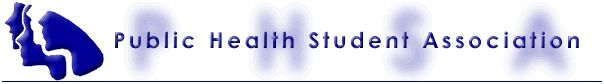 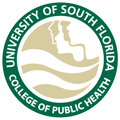 2018 COPH Excellence in Teaching Awards 
Nomination Cover SheetUndergraduate and Graduate students enrolled at the University of South Florida College of Public Health (COPH), have the opportunity to nominate a faculty member in the college for outstanding teaching. The award named COPH Excellence in Teaching Award, allow both COPH graduate and undergraduate students to recognize the outstanding contributions which a faculty member has made to student development, as well as to the quality of education within his/her department and the college as a whole. The recipient of this award will be announced during National Public Health Week on Wednesday, April 4th 2018 at the COPH Annual Awards Ceremony.To nominate a faculty member, COPH graduate and undergraduate students can answer the questions on the following page. Students are asked to provide examples which illustrate the manner in which the faculty member created an outstanding learning environment. Students are asked to please complete questions 1-4 (question 5 is optional) and adhere to word limits.  After completing the form, students can save the file and name it ‘COPH Excellence in Teaching Award_ Name of Nominator’ and send it to:  Marlene Joannie Bewa, President of the Public Health Student Association (PHSA) mjbewa@health.usf.edu by February 22nd, 2018 at 11:59pm. FACULTY NOMINEE:First name: 	          /     Last name:	          /     Department:          Degrees: 	          /     E Mail: 	     NOMINATOR:First name: 	      / Last name:       /  Department:         Concentration:	          /     Degree Objectives: 	       Email: 	           / Relationship to nominee:	     1. Professional role the faculty nominee has served (e.g. the faculty nominee taught my class(es), served as my advisor/         mentor, etc.):    2.  If the faculty nominee has been your professor/taught your classes, then please list any and all classes you have taken      under him/her:3. In 250 words or less, please explain how the faculty nominee has provided outstanding instruction, inspiration, or     motivation to you. 4. In 250 words or less, please explain how the faculty nominee has provided outstanding instruction, inspiration, or motivation to the College of Public Health as a whole.  5. (Optional) In 250 words or less, please provide additional information supporting the nomination of this faculty member which was not covered in the previous questions.  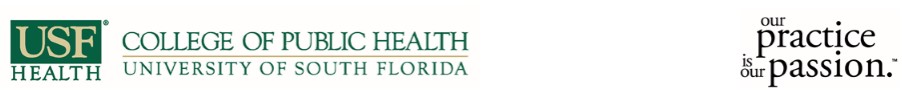 